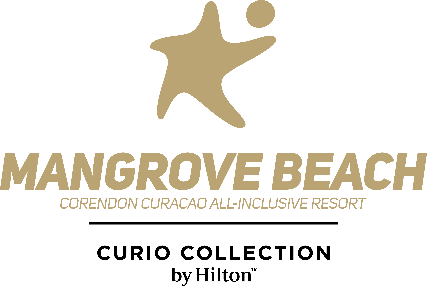 	CONTACT:Edward SuaresGlobal Director of Sales the AmericasMangrove Beach Corendon CuraçaoAll-Inclusive Resort+599 9 518 8088edward.suares@hilton.com Mangrove Beach Corendon Curaçao All-Inclusive Resort Marks Grand Opening with Celebratory EventResort officially joins Curio Collection by HiltonWILLEMSTAD, Curaçao – [September 9th, 2021] – Mangrove Beach Corendon Curaçao All-Inclusive Resort, Curio Collection by Hilton welcomed local dignitaries and VIPs, including Director of Development for Corendon Hotels and Resorts Gunay Uslu along with her family, general manager Biray Öğüt, operations manager Mehmet Fersiz and other members of the hotel team to celebrate the property’s grand opening. The event included a ribbon-cutting ceremony and a tour of the property, which officially joined Hilton’s Curio Collection, a global portfolio of over 100+ unique hotels and resorts. Located at 31 Pater Eeuwensweg, Willemstad, Curaçao, near downtown Otrobanda and Punda, the property is owned by Corendon Hotels & Resorts B.V. and managed by Corendon Curacao Holding B.V.“The grand opening celebration is the culmination of many months of hard work and collaboration with city officials to bring Mangrove Beach Corendon Curaçao All-Inclusive Resort to life,” said general manager, Biray Öğüt. “It is incredibly rewarding to have the unwavering support of the community and our local leadership, and we want to thank them for helping to make this project possible.” In addition to 399 spacious guest rooms, Mangrove Beach Corendon Curaçao Resort will feature curated experiences and offerings to accommodate both adventurous travelers, as well as those looking for a tranquil beach getaway. Guests will be able to recharge at the resort’s idyllic private beach with calm turquoise waters, four picturesque pools and spa cabanas with breathtaking views of the Caribbean Sea. The resort will also offer a variety of activities to appeal to adventure-seekers including diving, beach volleyball and shuffleboard.Mangrove Beach Corendon Curaçao Resort, Curio Collection by Hilton will offer nine distinct dining outlets, including pool and beach bars, specialty restaurants, and a cigar and rum tasting lounge. Guests will be able to enjoy additional on-property amenities such as a fitness center and a premium waterpark, featuring six family-friendly water slides, including the infamous King Cobra, the only slide of its kind in the Caribbean.In addition to the island’s world-renowned beaches, the resort is walking distance to the famous shops in historic Willemstad and conveniently located just five miles from Curaçao’s international airport.Mangrove Beach Corendon Curaçao All-Inclusive Resort is the latest addition to join Hilton’s rapidly expanding portfolio of all-inclusive properties in prime beachfront destinations throughout the Caribbean and Mexico.Mangrove Beach Corendon Curaçao All-Inclusive Resort is part of Hilton Honors®, the award-winning guest loyalty program for Hilton’s 18 world-class brands. Hilton Honors members who book directly through preferred Hilton channels have access to instant benefits, including a flexible payment slider that allows members to choose nearly any combination of Points and money to book a stay, an exclusive member discount that can’t be found anywhere else and free standard Wi-Fi. 
For more information or to make a reservation, please visit hiltonhotels.com or call +5999 4340650. Read more about Mangrove Beach Corendon Curaçao All-Inclusive Resort at newsroom.hilton.com. 
- ### -About HiltonHilton (NYSE: HLT) is a leading global hospitality company with a portfolio of 18 world-class brands comprising more than 6,600 properties and more than 1 million rooms, in 119 countries and territories. Dedicated to fulfilling its founding vision to fill the earth with the light and warmth of hospitality, Hilton has welcomed more than 3 billion guests in its more than 100-year history, earned a top spot on the 2020 World’s Best Workplaces list, and was named the 2020 Global Industry Leader on the Dow Jones Sustainability Indices. In 2020, Hilton CleanStay was introduced, bringing an industry-defining standard of cleanliness to hotels worldwide. Through the award-winning guest loyalty program Hilton Honors, the more than 118 million members who book directly with Hilton can earn Points for hotel stays and experiences money can’t buy. With the free Hilton Honors app, guests can book their stay, select their room, check in, unlock their door with a Digital Key and check out, all from their smartphone. Visit newsroom.hilton.com for more information, and connect with Hilton on Facebook, Twitter, LinkedIn, Instagram and YouTube.About Curio Collection by HiltonCurio Collection by Hilton is a global portfolio of more than 100 one-of-a-kind hotels and resorts in nearly 30 countries and territories. Curio Collection properties offer guests authentic, curated experiences through distinctly local offerings and elevated amenities, while providing the benefits of Hilton and its award-winning guest loyalty program Hilton Honors. Experience a positive stay at Curio Collection by Hilton by booking at curiocollection.com or through the industry-leading Hilton Honors app. Hilton Honors members who book directly through preferred Hilton channels have access to instant benefits. Learn more about the brand at newsroom.hilton.com/curio, and follow Curio Collection by Hilton on Facebook, Instagram and Twitter.About Corendon Hotels & ResortsCorendon Hotels & Resorts offers hotels and resorts in the Netherlands, Turkey, Ibiza and Curaçao. In Amsterdam these are the Corendon Village Hotel, the Corendon City Hotel and The College Hotel; a boutique hotel in the center of our capital. In Turkey Corendon offers two hotels: the Grand Park Kemer and Grand Park Lara. Ibiza is home to our Marble Stella Maris All Inclusive Resort and in Curaçao you will find the Livingstone Jan Thiel Resort and the Mangrove Beach Corendon Curacao Resort, Curio Collection by Hilton. Corendon has a strong position in the market due to its competitive prices, its no-nonsense character and its extensive experience in the travel world.